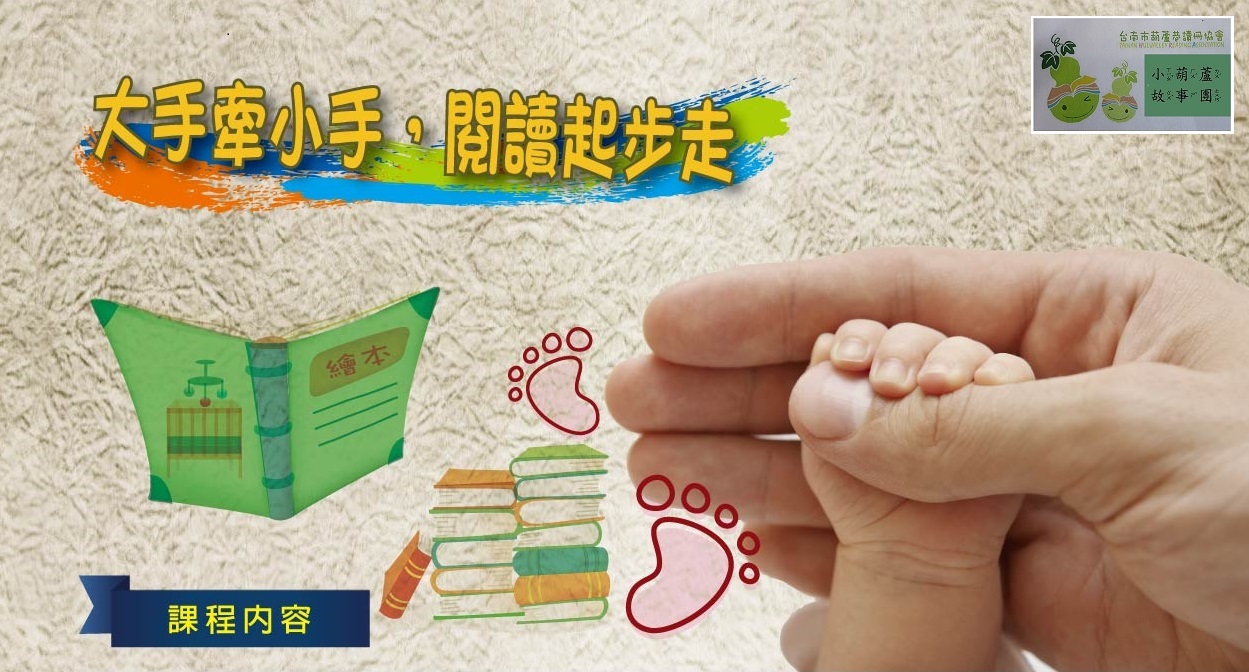  夏　季　講　座  活動時間：108年06月11日(星期二)09:30-15:30活動地點：700台南市中西區中正路5巷1號(台南市中西區圖書館)參加對象：有興趣之民眾，不限年齡及男女，皆可報名。課程內容：上午場:09:30~12:00相關事項：上下午場可別報名，並請於報名時勾選適當的選項。當天午餐需自備,或可代訂便當。自備物品：上午場次的民眾，請自行攜帶一面鏡子，大小不拘，可以看到自己的全臉。下午場次的民眾，請可帶兩歲以下的嬰幼皃參加，並請自行準瑜珈墊或野餐墊。若沒有要帶嬰幼兒參加的民眾，可攜帶有手、腳的玩偶亦可。因場地有限，故有限額25名，為向隅　請提早報名。女人我最大:【妳愛自己嗎?】女人我最大:【妳愛自己嗎?】主講人:	主講人:	主講人:	藍瑤倩(貝貝媽咪)藍瑤倩(貝貝媽咪)藍瑤倩(貝貝媽咪)引言：女人唯一要做的就是多爱自己，爱自己的容颜，爱自己的个性，爱自己的生活，爱自己的事业，爱自己可以完全做自己的自由。引言：女人唯一要做的就是多爱自己，爱自己的容颜，爱自己的个性，爱自己的生活，爱自己的事业，爱自己可以完全做自己的自由。引言：女人唯一要做的就是多爱自己，爱自己的容颜，爱自己的个性，爱自己的生活，爱自己的事业，爱自己可以完全做自己的自由。引言：女人唯一要做的就是多爱自己，爱自己的容颜，爱自己的个性，爱自己的生活，爱自己的事业，爱自己可以完全做自己的自由。引言：女人唯一要做的就是多爱自己，爱自己的容颜，爱自己的个性，爱自己的生活，爱自己的事业，爱自己可以完全做自己的自由。引言：女人唯一要做的就是多爱自己，爱自己的容颜，爱自己的个性，爱自己的生活，爱自己的事业，爱自己可以完全做自己的自由。引言：女人唯一要做的就是多爱自己，爱自己的容颜，爱自己的个性，爱自己的生活，爱自己的事业，爱自己可以完全做自己的自由。引言：女人唯一要做的就是多爱自己，爱自己的容颜，爱自己的个性，爱自己的生活，爱自己的事业，爱自己可以完全做自己的自由。下午場:13:00~15:30下午場:13:00~15:30下午場:13:00~15:30下午場:13:00~15:30嬰幼兒動能知覺瑜珈嬰幼兒動能知覺瑜珈嬰幼兒動能知覺瑜珈主講人:主講人:主講人:魯承慧魯承慧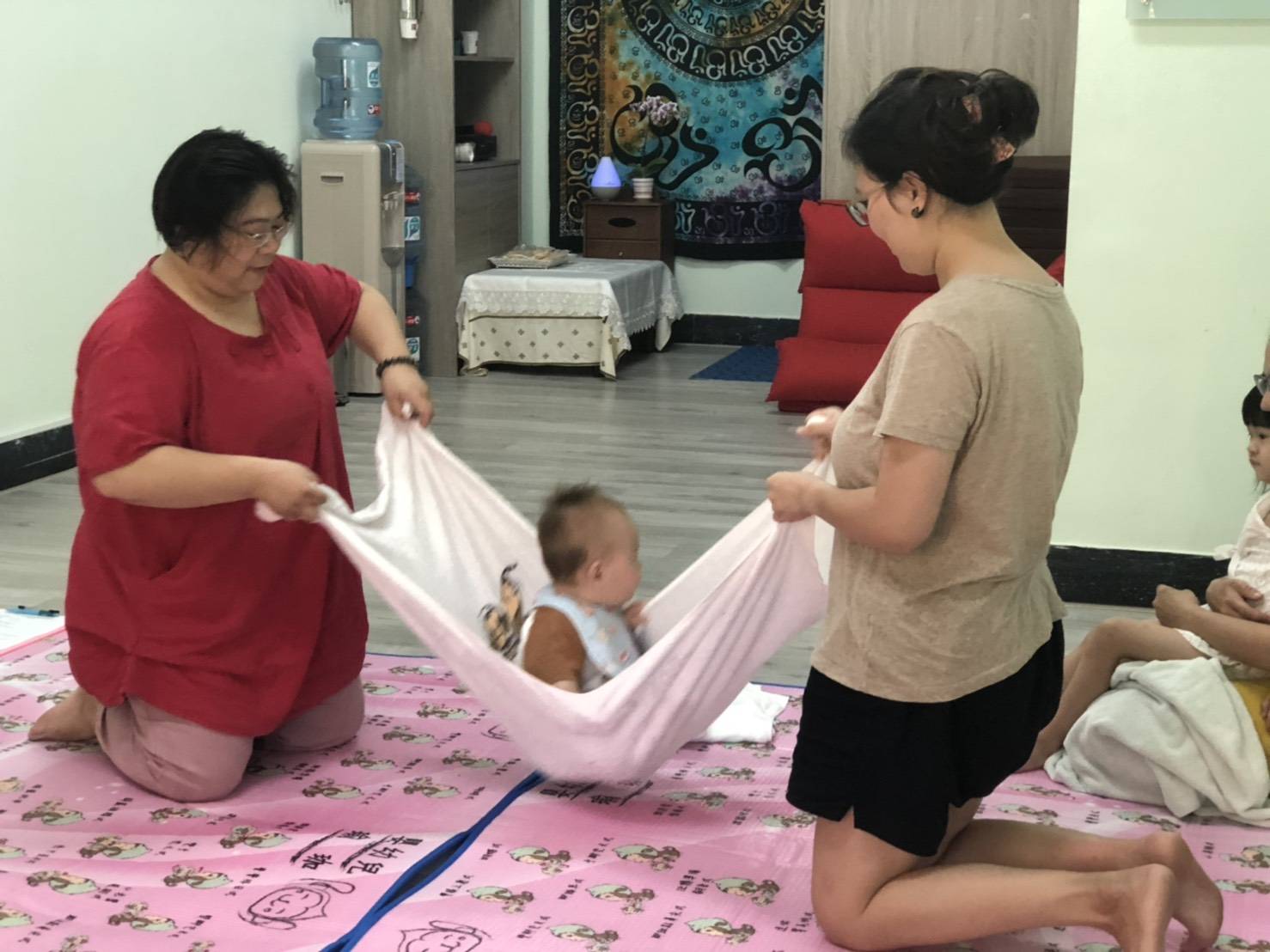 讓寶寶經由　設計過的動作　發展
感覺統合、平衡感
身體覺、肌肉關節覺參考網址：#DS寶寶動能知覺瑜珈https://nuturer03.pixnet.net/…/217164309-%E3%80%90%E4%BA%BA…https://www.beclass.com/m/rid=224152b5cd145a53749d讓寶寶經由　設計過的動作　發展
感覺統合、平衡感
身體覺、肌肉關節覺參考網址：#DS寶寶動能知覺瑜珈https://nuturer03.pixnet.net/…/217164309-%E3%80%90%E4%BA%BA…https://www.beclass.com/m/rid=224152b5cd145a53749d讓寶寶經由　設計過的動作　發展
感覺統合、平衡感
身體覺、肌肉關節覺參考網址：#DS寶寶動能知覺瑜珈https://nuturer03.pixnet.net/…/217164309-%E3%80%90%E4%BA%BA…https://www.beclass.com/m/rid=224152b5cd145a53749d讓寶寶經由　設計過的動作　發展
感覺統合、平衡感
身體覺、肌肉關節覺參考網址：#DS寶寶動能知覺瑜珈https://nuturer03.pixnet.net/…/217164309-%E3%80%90%E4%BA%BA…https://www.beclass.com/m/rid=224152b5cd145a53749d讓寶寶經由　設計過的動作　發展
感覺統合、平衡感
身體覺、肌肉關節覺參考網址：#DS寶寶動能知覺瑜珈https://nuturer03.pixnet.net/…/217164309-%E3%80%90%E4%BA%BA…https://www.beclass.com/m/rid=224152b5cd145a53749d讓寶寶經由　設計過的動作　發展
感覺統合、平衡感
身體覺、肌肉關節覺參考網址：#DS寶寶動能知覺瑜珈https://nuturer03.pixnet.net/…/217164309-%E3%80%90%E4%BA%BA…https://www.beclass.com/m/rid=224152b5cd145a53749d讓寶寶經由　設計過的動作　發展
感覺統合、平衡感
身體覺、肌肉關節覺參考網址：#DS寶寶動能知覺瑜珈https://nuturer03.pixnet.net/…/217164309-%E3%80%90%E4%BA%BA…https://www.beclass.com/m/rid=224152b5cd145a53749d